說張家山漢簡《引書》的“引癉病之始也”（首發）焦民敬廈門大學人文學院張家山漢簡《引書》簡33-34：·引癉病之始也，意回回然欲步，體侵侵痛。當此之時，急治八經之引，急呼急呴，引陰。漬顏以寒水，如餐頃，去水，以兩手據兩，上撫顏而上下搖之，口呼。呼，皆十而已。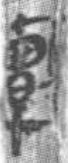 “引癉病之始也”，張家山漢簡整理小組作一句讀。其後出版的《張家山漢墓竹簡〔二四七號墓〕》及《張家山漢墓竹簡〔二四七號墓〕：釋文修訂本》一仍其舊，皆未出註。學者對整理小組的讀法多無疑義，鄧春源先生把這句話譯作“導引治黃疸病初期”，高大倫先生則譯成“導引癉病初發之際”，周祖亮、方懿林二位先生認同高說。以上所作譯文並不准确。“導引治黃疸初期”是把“治黃疸”當作“導引”的賓語，“導引癉病初發之際”是把“癉病初發”當作“導引”的賓語，显然不合乎語法。其實“……之始也”“……之始”的句式古書習見：（1）梓慎曰：“是謂融風，火之始也。” （2）損、益，盛衰之始也。（3）養生喪死無憾，王道之始也。（4）生也死之徒，死也生之始，孰知其紀！（5）帝曰：五運之始，如環無端，其太过不及何如？不難發現，“火之始也”“王道之始也”“盛衰之始也”“死也生之始”“五運之始”等句中的“始”，都是名詞。“引癉病之始也”的“始”無疑也是名詞。這裏的助詞“之”，是用來連接修飾語和中心語的，相當於“的”。“之”前的修飾語可以是體詞性詞語，也可以是謂詞性詞語。如：（6）凡娶妻、出女之日，冬三月奎、婁吉。（7）夫搏牛之蝱不可以破蟣蝨。例（6）中“之”前的“娶妻”“出女”，例（7）中“之”前的“搏牛”，與“引癉病”相同，都是謂詞性詞語來充當修飾語。“娶妻、出女之日”即“娶妻、嫁女的日子”，“搏牛之蝱”即“同牛搏鬥的蝱”。因此，“引癉病之始”應當譯成“導引癉病的初期”。《引書》中還有如下一段文字：病腸之始也，必前脹。當脹之時，屬意少腹而精吹之，百而已。（簡35）“病腸之始也”和“引癉病之始也”句式相同，與下文“必前脹”聯繫起來，表示“腸部生病的初期，一定會前腹脹起”，“必前脹”是“病腸之始”的症狀。類似地，若把“意回回然欲步，體侵侵痛”當作“引癉病之始”的症狀，則表示“導引癉病的初期”出現了“意回回然欲步，體侵侵痛”的情況。也就是說，這種症狀是在導引過程中產生的。但在《引書》裏，導引之術都是在發病之時用來緩解病症的，並沒有因導引而產生不適的情況。簡35“當脹之時，屬意少腹而精吹之，百而已”，就是強調在腹脹時及時施治。由此可見，“引癉病之始也”在與下文的貫通上存在着明顯的問題。按“引癉病之始也”應當讀作“引癉：病之始也”。不少學者將“癉病”二字出註，其實“癉”單獨作為病名是頗為常見的。《韓非子·解老》：“夫內無痤疽癉痔之害，而外無刑罰法誅之禍者，其輕恬鬼也甚，故曰：‘以道蒞天下，其鬼不神。’”“癉”與“痤”“疽”“痔”諸病名並列。《山海經·西山經》：“西南三百六十里，曰崦嵫之山，其上多丹木，其葉如榖，其實大如瓜，食之已癉，可以禦火。”《素問·脈要精微論》：“岐伯曰：風成為寒熱，癉成為消中，厥成為巔疾，久風為飧泄，脈風成為癘，病之變化，不可勝數。”王冰註曰：“癉，謂濕熱也。”《史記·扁鵲倉公列傳》：“齊太后病，召臣意入診脈，曰：‘風癉客脬，難於大小溲，溺赤。’”《索隱》曰：“癉，病也，音亶。”這些“癉”的含義不可一概而論，但足以說明“引癉”在表达上是沒有問題的。《引書》尚有如下句式：（8）·引內癉：危坐，□尻，左手撫項，右手撫左手，上扼（？），俛，極，因徐縱而精呴之，端仰而已，定；又復之五而……左右皆十而已。（簡29-30）（9）·引屈筋：跨立，據兩股，壹倚左，伸右股，膝傅地；壹倚右，伸左足股，膝傅地。皆三而已。（簡38-39）（10）·引踝痛：在右足內踝，引右股陰筋，在外踝，引右股陽筋；在〔左〕足內踝，引左股陰筋，在外踝，引左股陽筋。此皆三而已。（簡43-44）（11）·引腸澼：端伏，加頤枕上，交手頸下，令人踐其腰，毋息，而力舉尻，三而已。其病不能自舉者，令人以衣以舉其尻。（簡49）“引內癉”“引屈筋”“引踝痛”“引腸澼”，皆為“引+病名”的形式，其後記載的則是導引該病的方法。類似之例亦見於其他出土秦漢簡牘醫方：（12）·治痿病：以羊屎三斗，烏頭二七，牛脂大如手，而三溫煮之，洗其□，已痿病亟甚。（13）一，去人馬疣：疣其末大本小〔□〕薄者，取桑□、白柎□，繩之，以堅絜〔□□〕本結之〔□□□〕疣去矣。無禁。{無禁}。嘗〔試〕。 （14）·治諸癃：石癃出石，血癃出血，膏癃出膏，泔癃出泔，此五癃皆同藥治之：朮、薑、瞿麥各六分，菟絲、滑石各七分，桂半分，凡六物，皆治，以方寸匕，酒飲，日六七。病立愈，石即出。“治痿病”“去人馬疣”即“治+病名”“去+病名”的形式，後接具體的治療方法。武威醫簡的“治諸癃”，在說明方法之前對諸種癃病的症狀作了描述，如“石癃出石”“血癃出血”等，可與《引書》的“引癉”之方比照。“病之始也”，與“意回回然欲步，體侵侵痛”聯繫起來也十分通暢。《素問·玉機真藏論》：是故風者百病之長也，今風寒客於人，使人毫毛畢直，皮膚閉而為熱，當是之時，可汗而發也；或痹不仁腫痛，當是之時，可湯熨及火灸刺而去之。弗治，病人舍于肺，名曰肺痹，發咳上氣。弗治，肺即傳而行之肝，病名曰肝痹，一名曰厥，胁痛出食，當是之時，可按若刺耳。弗治，肝傳之脾，病名曰脾風，發癉，腹中熱，煩心出黃，當此之時，可按可藥可浴。弗治，脾傳之腎，病名曰疝瘕，少腹寃熱而痛，出白，一名曰蠱，當此之時，可按可藥。弗治，腎傳之心，病筋脈相引而急，病名曰瘛，當此之時，可灸可藥。弗治，滿十日，法當死。“發癉，腹中熱，煩心出黃”，是說癉疾會造成腹中發熱、內心煩亂、小便發黃等症狀。《楚辭·九懷》：“魂悽愴兮感哀，腸回回兮盤紆。”王逸注曰：“意中毒悶，心紆屈也。”“意回回然欲步”即心意紆屈想散步排憂，和瘅疾的病狀有相合之處。張家山漢簡《脈書》：“內癉，身痛，眼蚤爪黃，溺赤，為黃癉。”可見癉疾有時會造成身痛，那么出現“體侵侵痛”的狀況也就說得通了。這段話裏的“當是之時”“當此之時”，其前的內容都是對症狀的描述，如風寒“使人毫毛畢直，皮膚閉而為熱”，肝痺則“胁痛出食”，疝瘕則“少腹寃熱而痛，出白”，其後是“可汗而發也”、“可按若刺耳”及“可按可藥”等治療方式。按照新的斷讀意見，簡文中的“當此之時”與此用法完全一致。“八經之引”，亦見於《引書》簡74：苦腹脹，夜日倓臥而精吹之卅；無益，精呼之十；無益，精呴之十；無益，復精吹之卅；無益，起，治八經之引。腹脹之時，數次“精吹”“精呴”沒有產生效果，才進行“八經之引”的導引術式。簡33-34“意回回然欲步，體侵侵痛”應當是比較嚴重的情況，因此才要“急治八經之引，急呼急呴”。綜上，有關簡文应当斷讀為“引癉：病之始也，意回回然欲步，體侵侵痛。當此之時，急治八經之引，急呼急呴，引陰。”可譯作：“導引癉（的方法）：病發之初，心意紆屈想散步排憂，身體侵侵作痛。在這個時候，要趕快用八經之引的導引術式，快速吸氣，快速呼氣，導引陰氣。”